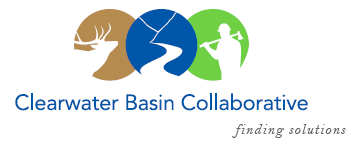 Clearwater Basin CollaborativeSteering CommitteeDecember 2, 2016 - 8:00am PAC/9:00am MTN Conference Call:  (208) 252-6102, no pin requiredAGENDADiscussion ItemsNotes from November 9, 2016 (Co-Chairs)Wildlife Habitat Restoration Initiative (Alex, Kelli)Rocky Mountain Elk Foundation - Meeting report outUpcoming Capture Activities – FYIForthcoming Modeling efforts by Pacific NW Research StationDecember Working Group Agenda Wildlife Habitat Restoration Initiative (Alex)Forest Plan Revision – Presentation request on wildlife (Elayne)Regional and Forest Wildlife Staff Visit (Michele)Forest ActivitiesCFLR Project (Mike W.)Revised/Amended CFLR Proposal FY 16 Annual ReportOrogrande Project - litigation and next steps (Dale)Woodland Magazine Article (Elayne)Idaho GEM Trail – Update (Randy/Alex)January All Co-Chair Meeting (Co-Chairs)DatesLocation – Coeur d’AleneCommittee Member Agenda Item Requests (All)Calendar of Events (All)